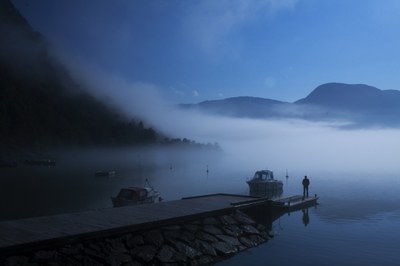 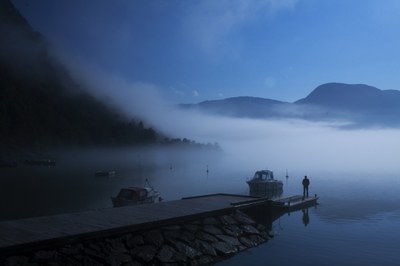 Otsikko tähänAlla voi olla pienempää tekstiä niin monta riviä kun mahtuu. 